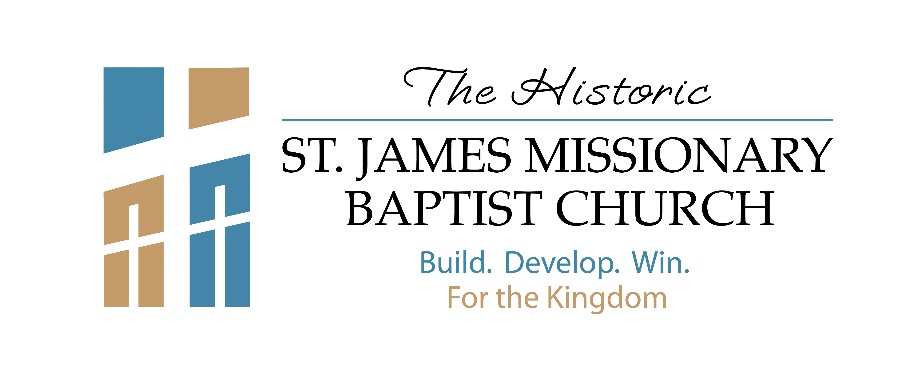 Trip:  (insert activity)Parent’s Name:  ____________________________________________________Parent’s Email: _____________________________________________________Parent’s Phone: _____________________________________________________Please list name and ages of youth attending the (insert activity)Name						Age____________________________________	______________________________________________	______________________________________________	______________________________________________	______________________________________________	__________Parental Consent

I do hereby give permission for my child(ren) listed above to attend and participate in (insert activity)Initial here:  _______________________LIABILITY RELEASE: In consideration of St. James allowing the Participant to participate in “Choir Performance” I, the undersigned, do hereby release, forever discharge and agree to hold harmless St. James Missionary Baptist Church, its pastors, directors, employees, volunteers and teachers (collectively herein the “Church”) from any and all liability, claims or demands for accidental personal injury, sickness or death, as well as property damage and expenses, of any nature whatsoever which may be incurred by the undersigned and the Participant while involved in the children/youth activities and childcare. I the parent or legal guardian of this Participant hereby grants my permission for the Participant to participate fully in the Choir Performance at Crystal Bridges. Furthermore, I, on behalf of my minor Participant, hereby assume all risk of accidental personal injury, sickness, death, damage and expense as a result of participation in recreation and work activities involved therein. The undersigned further hereby agrees to hold harmless and indemnify said Church for any liability sustained by said Church as the result of the negligent, willful or intentional acts of said Participant, including expenses incurred attendant thereto. Print Name:  _______________________________		Signature:  ____________________________________